Carnegie Creators @ Home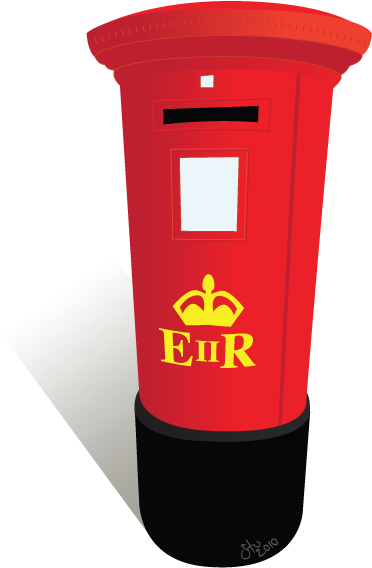 Week 1: Playful PostVictorian Invention: The Postal ServiceHave you had any parcels or letters delivered to your house recently? Well they will probably have come by post! But when Andrew Carnegie was born, the postal service as we know it didn’t exist – if you wanted to send a letter you had to wait until a person came along your street to collect them. During his lifetime there were lots of big changes to do with post….1840: The first adhesive (sticky) postage stamp to be used publicly,           the ‘Penny Black,’ was introduced1843: The first Christmas card was sent1852: Post boxes were introduced1870: The first postcards were issued in the UK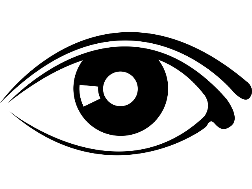 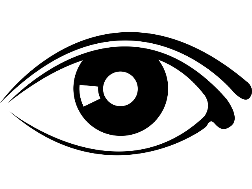 Have a look at the pictures below, these are two mailboxes in Dunfermline – maybe you will see them when you are out for a walk!Question: What letters can you see? Can you guess what they stand for?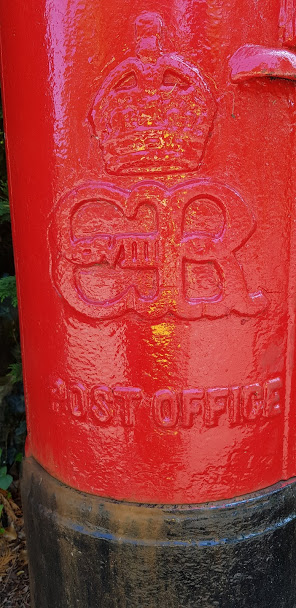 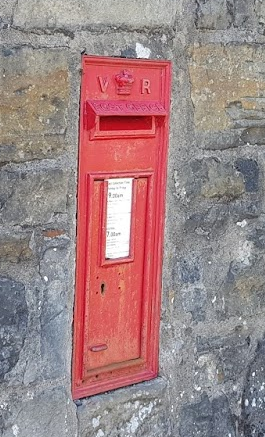     AND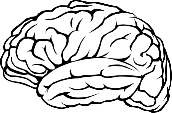 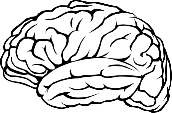 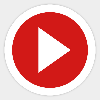 The letters on a post box tell us which King or Queen was on the throne when it was made. The first letter is for their name and the R stands for either ‘Regina’ or ‘Rex’ meaning Queen or King in Latin. The Vs and Is are Roman numerals. So most of our post boxes today have ‘E II R’ for today’s Queen, ‘Queen Elizabeth the second’ but…Postbox 1 has ‘VR’ for Queen Victoria, who became Queen over 180 years ago! And Postbox 2 is even more special as it was made under King Edward VIII (the eighth) who was King for less than a year! There were only 161 of these ever made.The Penny Black Postage Stamp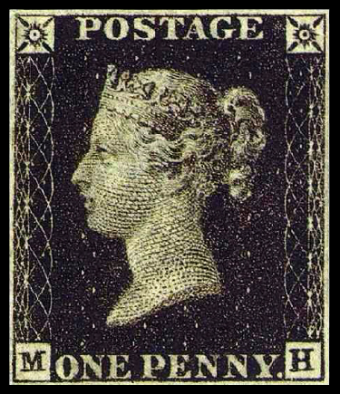 This was the first adhesive (sticky) stamp used for UK post 180 years ago! Questions: Why do you think it was called the ‘penny black’ stamp? Clue: Think about the colour and the price!Who do you think the picture is of? Clue: What is she wearing on her head?      Andrew Carnegie was once featured on his very own stamp! He’s also on lots of postcards in our shop!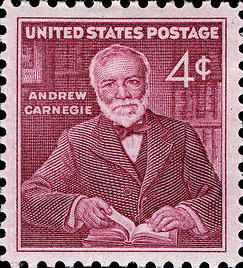 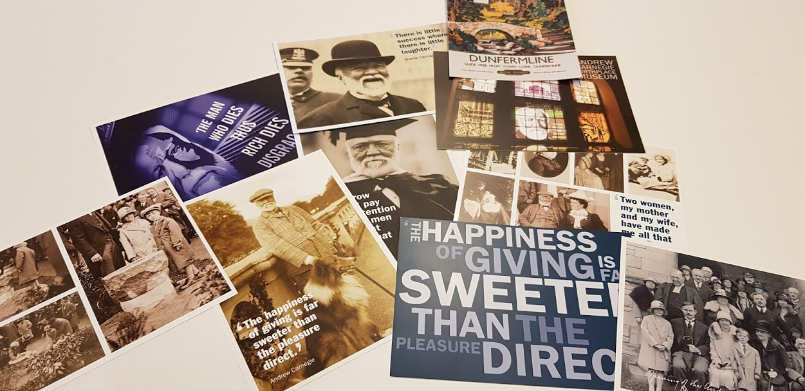 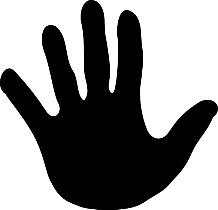 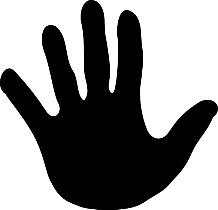 Some ideas for playful post activities…. 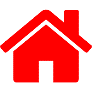 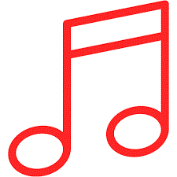 And a little song about postal workers (to the tune of ‘I’m A Little Tea Pot’)I deliver mail, rain or shineIf you put a stamp on, it will get there in timeCan you help me sort my mail today?Collect the ones that start with ….. (pick a letter and find things in the room that start with it) 